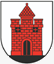 PANEVĖŽIO SPECIALIOJI MOKYKLA – DAUGIAFUNKCIS CENTRASBiudžetinė įstaiga. Algirdo g. 31, LT-35243 Panevėžys, tel.. (8-45) 43 67 44,  tel./faksas (8 45) 43 07 06 ,el. p. pan.smdc@gmail.comDuomenys kaupiami ir saugomi Juridinių asmenų registre, kodas 148209637AIŠKINAMASIS RAŠTAS PRIE 2020 M. METINIŲ FINANSINIŲ ATASKAITŲ2020 m. gruodžio 31d. PanevėžysI. BENDROJI DALISPanevėžio specialiojo ugdymo centras (toliau Centras), įstaigos kodas 148209637, adresas - Algirdo g. 31, Panevėžys. Centras įsteigtas 1993 m. Centras yra biudžetinė įstaiga, pavaldi Panevėžio miesto savivaldybei. Panevėžio miesto savivaldybės tarybos 2014 m rugpjūčio 28 d. sprendimu Nr. 1-234, 2014-09-04  pakeistas Panevėžio specialiojo ugdymo centro pavadinimas į Panevėžio specialioji mokykla – daugiafunkcis centras. Taip pat patvirtinti nauji centro nuostatai. Panevėžio miesto savivaldybės tarybos 2018 m. rugpjūčio 30 d. sprendimu  Nr.1-261 patvirtinti nauji Centro nuostatai. Nuostatai papildyti nauja kitos ne švietimo veiklos rūšimi “kita stacionarinė globos veikla, kodas 87.90“. Įstaiga nėra PVM mokėtoja. Panevėžio specialioji mokykla - daugiafunkcis centras yra švietimo paskirties įstaiga, kurios pagrindinė paskirtis – pagrindinė mokyklos tipo specialioji mokykla – daugiafunkcis centras; kitos paskirtys: ikimokyklinio ugdymo grupės mokykla įvairiapusių raidos sutrikimų, kompleksinių ir kitų negalių turintiems vaikams; pradinės mokyklos tipo specialioji mokykla, intelekto sutrikimą turintiems mokiniams; pagrindinės mokyklos tipo specialioji mokykla, įvairiapusių raidos sutrikimų turintiems mokiniams. Šiame centre vykdomos ir kitos neformaliojo vaikų švietimo ir (ar) suaugusiųjų neformaliojo švietimo programos, sudaromos sąlygos teikti vietos bendruomenei reikalingas kultūros, socialines ir kitas paslaugas.Panevėžio specialiojoje mokykloje - daugiafunkciame centre  2020 m. gruodžio mėn. 31 d. buvo 27 ugdytinis, turintis sunkią kompleksinę negalią. Iš esamų ugdytinių – 20 mokinių, iš jų : 3 – iš rajono, iš kurių 1 nėra sudaręs socialinių paslaugų sutarties, 1 - ikimokyklinio ir 1 priešmokyklinio amžiaus vaikas. Mokykloje suformuotos 3 jungtinės lavinamosios klasės, 2 socialinių įgūdžių ir  1 ikimokyklinio - priešmokyklinio amžiaus vaikų grupė. Centre yra dvi suaugusių asmenų grupės, kur 11-čiai asmenų teikiamos socialinės paslaugos. Iš viso dienos socialinės paslaugos teikiamos 27 ugdytiniams, t.sk. trims iš rajono.Centro 2020 m. vidutinis darbuotojų skaičius - 42 darbuotojas.Finansiniai metai prasideda sausio 1 d. ir baigiasi gruodžio 31 d.Centras neturi kontroliuojamų ir asocijuotųjų subjektų. Panevėžio specialioji mokykla -daugiafunkcis centras filialų ar kitų struktūrinių padalinių neturi.II. APSKAITOS POLITIKAPanevėžio specialioji mokykla - daugiafunkcis centras buhalterinę apskaitą tvarko vadovaudamasis :Lietuvos Respublikos buhalterinės apskaitos įstatymu;Lietuvos Respublikos viešojo sektoriaus atskaitomybės įstatymu;Viešojo sektoriaus apskaitos ir atskaitomybės standartais (toliau – VSAFAS);Pavyzdiniais apskaitos vadovais;Kitais Lietuvos respublikos teisės aktais.Vadovaujantis Lietuvos Respublikos finansų ministro . gruodžio 22 d. įsakymu Nr. 1K-455 ,,Dėl privalomojo bendrojo sąskaitų plano patvirtinimo“ (Žin., 2008, Nr. 148-5952; 2009, Nr. 74-3020), direktoriaus 2009 m. gruodžio 31 d. įsakymu Nr. V-85 patvirtintas naudojamų sąskaitų planas. Vadovaujantis Viešojo sektoriaus subjektų buhalterinių sąskaitų likučių perkėlimo tvarkos aprašo, patvirtinto Lietuvos Respublikos finansų ministro . liepos 10 d. įsakymu Nr. 1K-224 (Žin., 2009, Nr. 87-3712) nustatyta tvarka buhalterinių sąskaitų likučiai iš senojo sąskaitų plano perkelti į naująjį sąskaitų planą. Vadovaujantis Panevėžio miesto savivaldybės administracijos direktoriaus 2010 m. vasario 22 d. įsakymu Nr. A-146 „Dėl ilgalaikio turto nusidėvėjimo (amortizacijos) ekonominių normatyvų Panevėžio miesto viešojo sektoriaus subjektams“ skaičiuojamas ilgalaikio turto nusidėvėjimas nuo . sausio 1 dienos. Vadovaujantis 2017 m. sausio 17 d. Nr.XIII-198 LR valstybės ir savivaldybių įstaigos darbuotojų darbo apmokėjimo ir komisijos narių atlygio už darbą įstatymu ir jo pakeitimais.Vadovaujantis LR socialinės apsaugos ir darbo ministro  2006 m. lapkričio 30 d. įsakymu Nr. A1-317 „Dėl Socialinę globą teikiančių darbuotojų darbo laiko sąnaudų normatyvų patvirtinimo“ ir jo pakeitimais.Centro parengtos finansinės ataskaitos atitinka VSAFAS.II.1. NEMATERIALUS ILGALAIKIS TURTASNematerialusis turtas pripažįstamas ir registruojamas apskaitoje, jei jis atitinka nematerialiojo turto apibrėžimą ir visus nematerialiojo turto pripažinimo kriterijus, pateiktus 13-ajame VSAFAS  „Nematerialusis turtas“.Nematerialiojo turto įsigijimo savikainą sudaro pirkimo kaina, įskaitant importo ir kitus negrąžintinus mokesčius, atėmus prekybos nuolaidas. Visos išlaidos, tiesiogiai priskirtinos prie nematerialiojo turto įsigijimo išlaidų ir susijusios su nematerialiojo turto paruošimu naudoti (testavimo, adaptavimo ir pan. išlaidos), taip pat yra įtraukiamos į jo įsigijimo savikainą, jeigu jos reikšmingos.Nematerialusis turtas ir visos su juo susijusios operacijos registruojamos 1 klasės 11 grupės sąskaitų plano sąskaitose.Visos išlaidos, susijusios su nematerialiojo turto priežiūra, pavyzdžiui, išlaidos už programinės įrangos diegėjo atliekamus programinės įrangos priežiūros darbus, pripažįstamos ataskaitinio laikotarpio sąnaudomis.Prie nematerialiojo turto grupių priskiriamas nematerialusis turtas gali turėti ribotą ir neribotą naudingo tarnavimo laiką, atsižvelgiant į nematerialiojo turto vieneto ypatybes.Programinės įrangos ir kito nematerialiojo turto, kurio naudojimo pradžią galima tiksliai nustatyti, amortizacija pradedama skaičiuoti nuo kito mėnesio 1 dienos, kai vienetas perduodamas naudoti veikloje. Tuo atveju, kai nematerialiojo turto naudojimo pradžios negalima tiksliai nustatyti, nematerialiojo turto amortizacija pradedama skaičiuoti nuo kito mėnesio 1 dienos, užregistravus turtą apskaitoje.Nematerialiojo turto likvidacinė vertė lygi nuliui.            Nematerialiojo ilgalaikio turto pokyčiai atsispindi aiškinamojo rašto P3 priede.Centro vadovo patvirtinti nematerialiojo ilgalaikio turto amortizacijos normatyvai pateikti žemiau lentelėje :NEMATERIALIOJO ILGALAIKIO TURTO AMORTIZACIJOS EKONOMINIAI NORMATYVAI II.2. MATERIALUS ILGALAIKIS TURTASIlgalaikis materialusis turtas pripažįstamas ir registruojamas apskaitoje, jei jis atitinka ilgalaikio materialiojo turto apibrėžimą ir visus jo pripažinimo kriterijus, pateiktus 12-ajame VSAFAS „Ilgalaikis materialusis turtas“.Minimalią ilgalaikio materialiojo turto vertę (įsigijimo(pasigaminimo)savikainą), nuo kurios turtas pripažįstamas ilgalaikiu materialiuoju turtu, nustato Lietuvos Respublikos Vyriausybė.Įsigytas ilgalaikis materialusis turtas apskaitoje registruojamas įsigijimo savikaina. Ilgalaikio materialiojo turto įsigijimo ar pasigaminimo savikainą sudaro pirkimo kaina, įskaitant importo ir kitus negrąžintinus mokesčius (tarp jų ir pridėtinės vertės mokestį, jei jis negrąžinamas (netraukiamas į atskaitą), atėmus prekybos nuolaidas, jei dėl to įsigijimo savikaina netampa reikšmingai mažesnė už turto rinkos vertę. Visos išlaidos, tiesiogiai priskirtinos ilgalaikio materialiojo turto įsigijimui ir susijusios su turto paruošimu naudoti iki jo naudojimo pradžios, yra įtraukiamos į jo įsigijimo (pasigaminimo) savikainą. Ilgalaikis materialusis turtas registruojamas sąskaitų plano ilgalaikio materialaus turto 1201001-1210203 sąskaitose.Įsigijus ilgalaikį materialųjį turtą už simbolinį mokestį pagal turto perdavimo ir priėmimo aktą apskaitoje registruojamas ilgalaikio materialiojo turto įsigijimo dieną tikrąja verte, jei tikrąją vertę galima patikimai nustatyti. Taip pat registruojamos iš kitų šaltinių gautos finansavimo sumos verte, lygia ilgalaikio materialiojo turto tikrosios vertės ir simbolinio atlygio skirtumui. Jei tikrosios vertės negalima patikimai nustatyti, ilgalaikis materialusis turtas registruojamas simbolinio atlygio verte. Ilgalaikio materialiojo turto vieneto nusidėvėjimas pradedamas skaičiuoti nuo kito mėnesio 1 dienos, kai ilgalaikio materialiojo turto vienetas perduodamas naudoti. Ilgalaikio materialiojo turto nusidėvėjimas neskaičiuojamas nuo kito mėnesio 1 dienos, kai ilgalaikio materialiojo turto likutinė vertė sutampa su jo likvidacine verte, kai jis perleidžiamas, nurašomas, kai apskaičiuojamas ir užregistruojamas to vieneto nuvertėjimas lygus jo likutinės vertės sumai arba ilgalaikis materialusis turtas nustoja būti naudojamas.Centro vadovo patvirtinti materialiojo ilgalaikio turto nusidėvėjimo normatyvai pateikti žemiau lentelėje :ILGALAIKIO MATERIALIOJO TURTO NUSIDĖVĖJIMO (AMORTIZACIJOS) EKONOMINIAI NORMATYVAI Materialiojo ilgalaikio turto pokyčiai atsispindi aiškinamojo rašto P4 priede.II.3. ATSARGOSAtsargos pripažįstamos ir registruojamos apskaitoje, jei jos atitinka atsargų apibrėžimą, pateiktą 8-ajame VSAFAS „Atsargos“.Atsargos registruojamos pagal atsargų įsigijimo dokumentus (sąskaitą faktūrą, PVM sąskaitą faktūrą, kai jų nėra – gabenimo važtaraštį) dokumento sudarymo data, atsargoms priskiriant kodą iš atsargų klasifikatoriaus.Įsigytos atsargos apskaitoje registruojamos jų įsigijimo ar pasigaminimo savikaina. Į atsargų įsigijimo ar pasigaminimo savikainą įtraukiamos visos įsigijimo, perdirbimo ir kitos išlaidos, susidariusios gabenant atsargas į jų buvimo vietą ir suteikiant joms būtiną tinkamam naudojimui būklę. Atsargų įsigijimo savikainą sudaro mokėtina suma, pakoreguota nuolaidų ir nukainojimų, jei jų buvo, sumomis. Vėlesni pirkimo kainos koregavimai, atlikti atsargas užregistravus apskaitoje, rodomi taip:1. jeigu atsargos parduotos arba sunaudotos veikloje, tuomet nuolaidų ar nukainojimo suma yra mažinamos sąnaudos atitinkamuose straipsniuose, kuriuose buvo užregistruota sunaudotų atsargų vertė;2. jeigu atsargos dar neparduotos ir nesunaudotos, koreguojama jų įsigijimo savikaina, mažinant ją nuolaidų ar nukainojimo suma, tenkančia neparduotoms atsargoms; 3. su pirkimu susiję negrąžintini mokesčiai ir rinkliavos;4. transporto (išskyrus, kai gabenama centro transportu), krovimo ir kitos išlaidos, tiesiogiai priskirtinos žaliavų, medžiagų ir kitų atsargų įsigijimo išlaidoms. Vėlesnio atsargų gabenimo ir sandėliavimo išlaidos turi būti pripažintos sąnaudomis tą patį laikotarpį, kai buvo padarytos.Panevėžio specialiosios mokyklos  daugiafunkcio centro apskaitoje atsargos skirstomos į šias grupes (atsargų priskyrimas konkrečiai grupei detalizuotas 8-ajame VSAFAS „Atsargos“):medžiagos ir žaliavos:kuras, degalai, tepalai; atsarginės dalys (atsarginės dalys, skirtos remontuoti arba pakeisti susidėvėjusioms mašinų įrenginių (medicinos įrangos, kompiuterių ir kt.), transporto priemonių dalims arba mazgams, kurie gali būti naudojami tik vieną kartą);ūkinės medžiagos ir raštinės reikmenys (sanitarijos ir higienos paskirties priemonės ir kitos medžiagos ūkio reikmėms, kurios gali būti naudojamos tik vieną kartą;maisto produktai (jeigu įstaigos programų sąmatose maisto produktams yra numatyti asignavimai);medikamentai (medikamentai, bakteriniai preparatai, serumai, vakcinos, kraujas ir tvarsliava gydymo ir profilaktikos, sveikatos priežiūros paslaugas teikiančiose ir kitose įstaigose, jei šiam tikslui numatyti biudžeto asignavimai);ūkinis inventorius:kanceliarinės prekės (kurios gali būti naudojamos daugiau negu vieną kartą) ir blankai;spaudiniai;Atsargos registruojamos sąskaitų plano atsargų 201001-2020009 sąskaitose.Nemokamai gautos atsargos apskaitoje registruojamos, jeigu yra galimybė jas parduoti ar panaudoti centro veikloje. Tokios atsargos registruojamos grynąja realizavimo verte pagal dokumentą, kuriuo įrodomas atsargų gavimas . Jeigu nėra galimybės nemokamai gautų atsargų panaudoti veikloje arba parduoti, nes pasibaigęs jų galiojimo laikas arba dėl kitų priežasčių nelikę prekinės vertės, tuomet šios atsargos pripažįstamas atliekomis ir apskaitoje neregistruojamos.Atsargos nurašomos, kai sunaudojamos veikloje. Apskaičiuodamas sunaudotų ar parduotų atsargų savikainą, centras taiko "pirmas gautas, pirmas išduotas" (FIFO) atsargų įkainojimo būdą, kainų būdą.  Taikant FIFO būdą, daroma prielaida, kad atsargos, kurios buvo įsigytos pirmiausia, bus parduotos ar sunaudotos pirmiausia. Atsargos, likusios laikotarpio pabaigoje, bus vėliausiai įsigytos ar pagamintos ir įvertintos pagal paskutinių įsigijimų atsargų įsigijimo savikainą. Kai atsargos yra sugadintos, visiškai ar iš dalies pasenusios, atsargų įsigijimo ar pasigaminimo savikaina sumažinama iki grynosios realizavimo vertės. Atiduoto naudoti Centro veikloje ūkinio inventoriaus vertė iš karto pripažįstama sąnaudomis. Tokio inventoriaus kiekinė ir (arba) vertinė apskaita kontrolės tikslais tvarkoma nebalansinėse sąskaitose pagal Centro nusistatytą apskaitos politiką.Jei sunaudojamos, nurašomos, parduodamos ar kitaip perduodamos iš finansavimo sumų įsigytos ar pasigamintos atsargos, iš karto pripažinus sąnaudas  registruojamas finansavimo sumų sumažėjimas ir pripažįstamos finansavimo pajamos pagal 20-ojo VSAFAS "Finansavimo sumos" nuostatas. Atkūrus atsargų vertės sumažėjimą,  atkuriamos ir finansavimo sumos bei sumažinamos finansavimo pajamos.Atsargų sunaudojimas arba pardavimas apskaitoje registruojamas pagal nuolatinį atsargų rodymo apskaitoje būdą. Taikant šį būdą, buhalterinėje apskaitoje registruojama kiekviena su atsargų sunaudojimu, pardavimu ar perleidimu susijusi ūkinė operacija.Atsargų pasikeitimas per 2020 m. atsispindi aiškinamojo rašto P8 priede.II.4. FINANSINIS TURTASSpecialiojoje mokykloje - daugiafunkciame centre finansinis turtas ir finansiniai įsipareigojimai apskaitomi remiantis 17-ojo viešojo sektoriaus apskaitos ir finansinės atskaitomybės standarto "Finansinis turtas ir finansiniai įsipareigojimai".  Finansinis turtas skirstomas į ilgalaikį finansinį turtą ir trumpalaikį finansinį turtą.Ilgalaikio finansinio turto centras neturi.Trumpalaikis finansinis turtas skirstomas į:1. išankstinius apmokėjimus;2. per vienus metus gautinas sumas;3. pinigus ir pinigų ekvivalentus;4. kitą trumpalaikį finansinį turtą.       Finansinis turtas apskaitoje pripažįstamas tik tada, kai Centras gauna arba pagal vykdomą sutartį įgyja teisę gauti pinigus ar kitą finansinį turtą. Pinigai ir kitas finansinis turtas, numatytas gauti pagal planuojamus sandorius, gautus garantinius ir laidavimo raštus, turtu nepripažįstami, kol jie neatitinka finansinio turto apibrėžimo.Apskaitoje registruojama išankstinių apmokėjimų suma, nurodyta banko išraše.Ateinančių laikotarpių sąnaudos apskaitoje registruojamos pagal pirkimo sąskaitą faktūrą ar kitą dokumentą (pvz., draudimo polisą), pagal kurį sąnaudų turima patiriamos ateinančiais laikotarpiais (pvz., gaunama sąskaita faktūra už laikraščio prenumeratą metams). Kiekvieno mėnesio pabaigoje, apskaitoje pripažįstamos patirtos sąnaudos mažinant ateinančių laikotarpių sąnaudas. Sąnaudos pripažįstamos proporcingomis dalimis per tiek mėnesių, kiek jos faktiškai bus patirtos.Informacija apie išankstinius mokėjimus atsispindi P9 priede.Gautinos sumos apskaitoje turi būti registruojamos tada, kai BĮ įgyja teisę gauti pinigus ar kitą finansinį turtą. Gautinas sumas Specialioj ugdymo centras įvertina įsigijimo savikaina. Registruojant gautinas sumas, nurodomas tikslus atsiskaitymų terminą ir sąskaitoje faktūroje, ir apskaitoje.Informacija apie per vienus metus gautinas sumas pateikta P10 priede.Pinigai - pinigai, esantys   bankų sąskaitose ir pervesti, bet dar negauti pinigai.    Centras turi šių rūšių trumpalaikio finansinio turto:1. per vienus metus gautinos sumos 2. pinigai ir pinigų ekvivalentai, kurie skirstomi:2.1. pagal pinigų buvimo vietą:2.1.1. pinigus bankų sąskaitose (įskaitant mokėjimo korteles);2.2. pagal valiutą:2.2.1. eurais;2.2.2. kita valiuta;Pinigai ir pinigų ekvivalentai apskaitoje registruojami gavus finansavimo sumas iš finansavimo šaltinių ar (išankstinį apmokėjimą) už turto naudojimą, parduotas prekes, turtą, paslaugas, baudas.Pinigų ir pinigų ekvivalentų sumažėjimas registruojamas, kai pervedamos finansavimo sumos pavaldžioms įstaigoms ar kitiems subjektams, sumokamos socialinės pašalpos, grąžinamos gautos permokos, pervedamos sumos išteklių fondams ir kitiems viešojo sektoriaus subjektams už turto naudojimą, parduotas prekes, turtą, paslaugas, grąžinamos finansavimo sumos, sumokamos sumos, susijusios su vykdoma veikla . Centras turi keturias atsiskaitomąsias sąskaitas SEB banke. Informacija apie pinigus ir pinigų ekvivalentus pateikta P11 priede.II.5. ATIDĖJIMAI, NEAPIBRĖŽTIEJI ĮSIPAREIGOJIMAI, NEAPIBRĖŽTASIS TURTAS IR POATASKAITINIAI ĮVYKIAIAtidėjimai pripažįstami ir registruojami apskaitoje, jei jie atitinka atidėjimų apibrėžimą, pateiktą 18 - ame VSAFAS „Atidėjimai, neapibrėžtieji įsipareigojimai, neapibrėžtasis turtas ir poataskaitiniai įvykiai“.1. Šis standartas taikomas:1.1. visiems atidėjimams, neapibrėžtiesiems įsipareigojimams, neapibrėžtajam turtui.apskaitos ir finansinės atskaitomybės standarte (toliau – VSAFAS);1.1.1. iš išmokų subjekto darbuotojams, išskyrus darbo sutarties su darbuotojais nutraukimo išmokas, kurios susidaro dėl subjekto restruktūrizavimo;1.2. poataskaitiniams įvykiams, t. y. nuo paskutinės ataskaitinio laikotarpio dienos iki paskutinio ataskaitinio laikotarpio finansinių ataskaitų pateikimo dienos;2. Atidėjinys pripažįstamas ir apskaitoje registruojamas, kai atitinka visus šiuos pripažinimo kriterijus:2.1. viešojo sektoriaus subjektas turi įsipareigojimą (teisinę prievolę arba neatšaukiamąjį pasižadėjimą) dėl buvusio ūkinio;2.2. tikimybė, kad įsipareigojimą reikės padengti turtu, yra didesnė už tikimybę, kad nereikės;2.3. įsipareigojimo suma gali būti patikimai įvertinta.Pripažįstama atidėjinio suma turėtų būti labiausiai tikėtina dabartiniam įsipareigojimui padengti reikalingų išlaidų suma paskutinę ataskaitinio laikotarpio dieną. Atidėjinio sumos dydis gali būti nustatomas remiantis panašios veiklos patirtimi, pasirašytomis sutartimis, priimtais teisės aktais, ekspertų išvadomis, poataskaitiniais ūkiniais įvykiais ir panašiai. Atsižvelgdamas į surinktą informaciją atidėjinio sumai nustatyti viešojo sektoriaus subjektas turi įvertinti, kiek kainuotų padengti esamus įsipareigojimus paskutinę ataskaitinio laikotarpio dieną ir apskaičiuoti dabartinę jų vertę. Vertinant atidėjinių sumos dydį, būtina vadovautis atsargumo principu ir atsižvelgti į rizikos veiksnius. Atidėjinių sumos negali būti nepagrįstai padidintos.Paskutinę kiekvieno ataskaitinio laikotarpio dieną atidėjiniai turi būti peržiūrimi ir jų vertė koreguojama, atsižvelgiant į naujus įvykius ir aplinkybes. Jei paaiškėja, kad įsipareigojimų turtu dengti nereikės ar atidėjinio suma sumažėjo, atidėjiniai turi būti panaikinami arba sumažinami, mažinant finansinės būklės ataskaitos straipsnių „Ilgalaikiai atidėjiniai“ arba „Ilgalaikių atidėjinių einamųjų metų dalis ir trumpalaikiai atidėjiniai“ sumas. Ilgalaikiai atidėjiniai turi būti diskontuojami iki dabartinės jų vertės. Diskonto norma turėtų parodyti dabartinės pinigų vertės ir įsipareigojimui būdingos rizikos rinkos įvertinimą. Kai atidėjinys diskontuojamas kelerius metus, jo dabartinė vertė didės kiekvienais metais, artėjant atidėjinio panaudojimo laikui. Toks atidėjinio vertės padidėjimas pripažįstamas finansinės ir investicinės veiklos palūkanų sąnaudomis.  Atidėjinys gali būti naudojamas tik tam tikslui, kuriam buvo sudarytas.Atidėjinių naudojimas, apmokant įsipareigojimą finansinės būklės ataskaitoje parodomas mažinant įsipareigojimui apmokėti sunaudotą turtą ir mažinant atidėjinių sumą. Jei atidėjinys buvo suformuotas dėl didesnės sumos negu vėliau atliktas mokėjimas, likusi atidėjinio suma naikinama tą laikotarpį, kai tiksliai žinoma mokėjimo suma. Jei atidėjinys buvo suformuotas dėl mažesnės sumos negu atliktas mokėjimas, skirtumas tarp atidėjinio ir mokėjimo sumos pripažįstamas to laikotarpio, kurį sužinota tiksli mokėjimo sumą sąnaudomis.Atsižvelgiant į poataskaitinių ūkinių įvykių poveikį viešojo sektoriaus subjekto ataskaitinio laikotarpio finansinei būklei, veiklos rezultatams ir pinigų srautams, viešojo sektoriaus subjekto ataskaitinio laikotarpio finansinės ataskaitos turi būti koreguojamos arba ne.Siekiant nustatyti, kurie ūkiniai įvykiai, įvykę pasibaigus ataskaitiniam laikotarpiui, turi būti vertinami, finansinėse ataskaitose turi būti nurodyta paskutinė ataskaitinio laikotarpio diena ir finansinių ataskaitų pateikimo teisės aktų nustatytam viešojo sektoriaus subjektui diena.Atsižvelgiant į numatomą įsipareigojimų įvykdymo laiką, atidėjiniai skirstomi į trumpalaikius ir ilgalaikius. Trumpalaikiai atidėjiniai, kurie turės būti apmokėti per 12 mėnesių, skaičiuojant nuo paskutinės ataskaitinio laikotarpio dienos, parodomi finansinės būklės ataskaitos straipsnyje „Ilgalaikių atidėjinių einamųjų metų dalis ir trumpalaikiai atidėjiniai“. Ilgalaikiai atidėjiniai parodomi finansinės būklės ataskaitos straipsnyje „Ilgalaikiai atidėjiniai“.Viešojo sektoriaus subjektas aiškinamajame rašte turi pateikti tokią informaciją apie kiekvieną atidėjinių grupę:1. apie atidėjinių paskirtį pagal 18-to standarto 3 priede nurodytą formą;2. apie numatomą atidėjinių panaudojimo laiką pagal 18-to standarto 4 priede nurodytą formą;3. apie atidėjinio sumos arba panaudojimo laiko neapibrėžtumo požymius. Jeigu atidėjinio sumai įtakos turėjo būsimųjų ūkinių įvykių vertinimas, viešojo sektoriaus subjektas turi nurodyti būsimųjų ūkinių įvykių vertinimo prielaidas aiškinamajame rašte;II.6. FINANSINIAI ĮSIPAREIGOJIMAIFinansiniai įsipareigojimai skirstomi į ilgalaikius ir trumpalaikius.Ilgalaikių finansinių įsipareigojimų centras neturi.Trumpalaikiai finansiniai įsipareigojimai centre skirstomi į :1. mokėtinas sumas į biudžetus ir fondus;2. mokėtinas subsidijas, dotacijas ir finansavimo sumas;3. mokėtinas socialines išmokas;4. grąžintinus mokesčius, įmokas ir jų permokas;5. tiekėjams mokėtinas sumas;6. su darbo santykiais susijusius įsipareigojimus;7. sukauptas mokėtinas sumas;8. kitus trumpalaikius finansinius įsipareigojimus.Trumpalaikiai įsipareigojimai registruojami apskaitoje ūkinės operacijos ar ūkinio įvykio dieną pagal visus ne vėliau kaip iki kito mėnesio 5 dienos gautus dokumentus, o metų pabaigoje – ne vėliau kaip iki kito mėnesio15 dienos gautus dokumentus.Mokėtinos sumos tiekėjams registruojamos pagal iš tiekėjų gautų sąskaitų faktūrų ir kitų dokumentų sudarymo datą. Su darbo santykiais susijusios mokėtinos sumos registruojamos apskaitoje pagal kiekvieno mėnesio, už kurį mokamas darbo užmokestis, darbo užmokesčio apskaičiavimo žiniaraščių paskutinės mėnesio dienos datą.Kiti mokėtini mokesčiai registruojami pagal teritorinei Valstybinei mokesčių inspekcijai prie Lietuvos Respublikos finansų ministerijos ar kitai institucijai pateiktą tam tikro mokesčio deklaraciją.P17 - tame priede atsispindi informacija apie trumpalaikes mokėtinas sumas.II.7. FINANSAVIMO SUMOSFinansavimo sumos pripažįstamos ir registruojamos apskaitoje, jei atitinka 20-ojo VSAFAS „Finansavimo sumos“ pateiktą sąvoką ir kriterijus.Finansavimo pajamos - finansavimo sumų, gautų arba gautinų iš visų finansavimo šaltinių, dalis, panaudota per ataskaitinį laikotarpį viešojo sektoriaus subjekto turėtoms sąnaudoms kompensuoti.Finansavimo sąnaudos - viešojo sektoriaus subjekto per tam tikrą laikotarpį suteiktos ar mokėtinos finansavimo sumos kitam viešojo sektoriaus subjektui iš savo pajamų arba viešojosektoriaus subjekto suteiktos ar mokėtinos finansavimo sumos ne viešojo sektoriaus subjektui iš savo pajamų arba iš gautų ar gautinų finansavimo sumų.Lėšos, kurias Centras pervedė į biudžetą ir gavo iš biudžeto atgal (paslaugų pardavimo, turto pardavimo ir kitos pajamos), nėra laikomos finansavimo sumomis. Centro finansavimo sumos pagal šaltinius skirstomos į:1. finansavimo sumas iš valstybės biudžeto;2. finansavimo sumas iš savivaldybės biudžeto;3. finansavimo sumas iš Europos Sąjungos, užsienio valstybių ir tarptautinių organizacijų;4. finansavimo sumas iš kitų šaltinių.Finansavimo sumos pagal paskirtį skirstomos į:1. finansavimo sumas nepiniginiam turtui įsigyti, kurios apima ne tik finansavimo sumas turtui, tokiam kaip ilgalaikis materialusis, nematerialusis, atsargos, įsigyti, bet ir finansavimo sumas, apimančias nemokamai gautą arba už simbolinį atlygį įsigytą nepiniginį turtą;2. finansavimo sumas kitoms išlaidoms kompensuoti.Apskaitoje finansavimo sumos skirstomos į gautinas ir gautas.Gautinos finansavimo sumos apskaitoje registruojamos tuomet, kai tenkina bent  vieną iš šio punkto sąlygų: 1. finansavimo sumų gavėjas užtikrina, kad tenkinamos finansavimo sumų davėjo jam nustatytos sąlygos gauti finansavimo sumas; 2. yra finansavimo sumų davėjo sprendimų ar kitų rašytinių įrodymų, kad finansavimo sumos bus suteiktos ir pinigai bus pervesti ar kitas turtas bus perduotas.Rašytiniu įrodymu laikoma finansavimo sumų davėjui pateikta ir negrąžinta paraiška arba prašymas kompensuoti išlaidas pagal pasirašytas finansavimo, paramos teikimo sutartis ar patvirtintą sąmatą. Finansavimo sumų davėjo patvirtintas biudžetas ar sąmata negali būti laikomi įrodymu, kad finansavimo sumos bus suteiktos;3. finansavimo sumų dydis gali būti patikimai įvertintas.Kai gautinos finansavimo sumos yra gautos, finansavimo sumos perkeliamos iš gautinų finansavimo sumų į gautų finansavimo sumų sąskaitą .         Pripažintos gautinomis finansavimo sumos apskaitoje registruojamos taip:1. jeigu finansavimo sumos turi būti gautos jau padarytoms sąnaudoms kompensuoti, registruojamos gautinos finansavimo sumos, panaudotos finansavimo sumos ir ta pačia suma mažinamos sukauptos finansavimo;2. jeigu finansavimo sumos turi būti gautos nepiniginiam turtui įsigyti, ateinančių laikotarpių sąnaudoms kompensuoti ar kitiems subjektams finansuoti, tuomet registruojamos tik gautinos finansavimo sumos ;Gautos finansavimo sumos apskaitoje registruojamos tada, kai faktiškai gaunamos lėšos į Centro sąskaitą, pervedamos tiesiogiai tiekėjams, arba gaunamas nepiniginis turtas (natūra). Faktiškai gavus apskaitoje užregistruotą gautiną finansavimo sumą arba jos dalį, gauta suma turi būti sumažinta gautina finansavimo suma ir užregistruota gauta finansavimo suma.Nemokamai arba už simbolinį atlygį gautas turtas ne iš viešojo sektoriaus subjektų apskaitoje registruojamas tikrąja verte, taip pat registruojamos gautos finansavimo sumos iš kitų šaltinių (4262001-4262004 sąskaita), lygios turto tikrajai vertei arba tikrosios vertės ir simbolinio atlygio skirtumui. Finansavimo pajamos pripažįstamos atsižvelgiant į 20-ojo VSAFAS „Finansavimo sumos“ nuostatas. Finansavimo pajamos pripažįstamos pagal kaupimo principą – gautos finansavimo sumos arba jų dalys pripažįstamos pajamomis tais laikotarpiais, kuriais padarytos sąnaudos.Finansavimo pajamomis pripažįstama:1. ta finansavimo sumų ilgalaikiam nematerialiajam, materialiajam turtui, biologiniam turtui ir atsargoms įsigyti dalis, kiek per tą laikotarpį yra pripažinta sąnaudų, susijusių su tuo turtu, t. y. ta dalimi, kiek to turto yra nudėvima (amortizuojama) ar dėl kitų priežasčių nurašoma į sąnaudas (pavyzdžiui, pripažįstami nuvertėjimo nuostoliai, sunaudojamos atsargos ir pan.) per ataskaitinį laikotarpį;2. finansavimo sumų finansiniam turtui, išskyrus ilgalaikes gautinas sumas, įsigyti dalis, lygi pripažintai ir apskaitoje užregistruotai to turto nuvertėjimo sumai, arba kai toks turtas yra nurašomas. 3. ta finansavimo sumų kitoms išlaidoms kompensuoti dalis, atitinkanti finansuotinų sąnaudų, kurios buvo padarytos per ataskaitinį laikotarpį, sumą. Jeigu finansinių metų pabaigoje perduotos finansavimo sumos turi būti grąžinamos į biudžetą, tada Centro apskaitoje registruojamos  grąžintinos finansavimo sumos ir atitinkama suma mažinamos ataskaitinio laikotarpio finansavimo pajamos neatsižvelgiant į ataskaitinį laikotarpį, kurį grąžinamos finansavimo sumos.Informacija apie finansavimo sumas pagal šaltinį, tikslinę paskirtį ir jų pokyčius ir likučius pateikiama aiškinamojo rašto P12 priede.II.8. PAJAMOSPajamos pripažįstamos pagal kaupimo principą, vadovaujantis 10-uoju VSAFAS „Kitos pajamos“ ir 20-uoju VSAFAS „Finansavimo sumos“. Pajamos negali būti pripažintos, jei negalima patikimai įvertinti sąnaudų. Pagal palyginimo principą pajamos ir sąnaudos, susijusios su ta pačia ūkine operacija arba įvykiu, pripažįstamos tą patį ataskaitinį laikotarpį. Pagrindinės veiklos pajamomis laikomos pajamos, gautos vykdant BĮ nuostatuose nustatytą veiklą. Pajamos, gautos iš veiklos, kuri pagal nuostatus nepriskirtina prie pagrindinės veiklos, priskiriamos prie kitos veiklos pajamų. Panevėžio specialiojo ugdymo centras gauna dviejų rūšių pagrindinės veiklos pajamas:Pajamos už parduotas prekes ir suteiktas paslaugas;Įmokos už išlaikymą švietimo, soc. apsaugos ir kitose įstaigose. Centras taip pat gauna pajamų, priskiriamų prie kitos veiklos pajamų. Tai patalpų nuomos pajamos.Centro uždirbtos pajamos pervedamos į biudžetą teisės aktų nustatyta tvarka, tačiau vėliau tokias pervestas sumas turi teisę susigrąžinti. Kai šios pajamos pervedamos į biudžetą, apskaitoje registruoja iš biudžeto gautinas sumas (sukauptas gautinas sumas) ir pinigų ir pinigų ekvivalentų sumažėjimą. Kai šios sumos iš biudžeto grąžinamos kaip biudžeto asignavimai, Centras iš karto mažina anksčiau pripažintas gautinas sumas, nepripažindamas finansavimo sumų.II.9. SĄNAUDOSSąnaudos pripažįstamos ir Centro apskaitoje registruojamos tą ataskaitinį laikotarpį, kurį jos buvo padarytos, t. y. kai uždirbamos su jomis susijusios pajamos, neatsižvelgiant į pinigų išleidimo laiką, kaip nustatyta 11-ajame VSAFAS „Sąnaudos“. Sąnaudos registruojamos 8 klasės sąskaitų plano sąskaitose. Sąnaudomis pripažįstama tik ta ankstesniųjų ir ataskaitinio laikotarpių išlaidų, duosiančių ateityje ekonominę naudą, dalis, kuri tenka per ataskaitinį laikotarpį uždirbtoms pajamoms. Išlaidos, skirtos pajamoms uždirbti būsimaisiais laikotarpiais, apskaitoje registruojamos ir pateikiamos finansinėse ataskaitose kaip turtas ir bus pripažįstamos sąnaudomis būsimaisiais laikotarpiais.Specialioji mokykla - daugiafunkcis centras pagrindinės veiklos sąnaudas skirsto pagal jų pobūdį. Išskiriami šie pagrindinės veiklos sąnaudų straipsniai:1. darbo užmokesčio ir socialinio draudimo sąnaudos – visos Centro sąnaudos, susijusios su jo darbo santykiais, t. y. atlyginimai, priedai, premijos, mokami darbuotojams, atostoginių išmokų sukauptos sumos ir kitos išmokos, kurios priskiriamos prie darbo užmokesčio sąnaudų vadovaujantis 24-uoju VSAFAS „Su darbo santykiais susijusios išmokos“, ir su tuo susiję socialinio draudimo mokesčiai, mokami Valstybinio socialinio draudimo fondui, draudimo įmonėms, pensijų fondams arba kitoms institucijoms, atsakingoms už socialinio draudimo sistemos administravimą ir valdymą;2. nusidėvėjimo ir amortizacijos sąnaudos – viso ilgalaikio turto, naudojamo pagrindinėje ir kitoje veikloje, kuriam vadovaujantis VSAFAS skaičiuojamas nusidėvėjimas ar amortizacija, nusidėvėjimo ir amortizacijos sąnaudos;3. komunalinių paslaugų ir ryšių sąnaudos – komunalinių paslaugų, įskaitant šildymą, vandentiekį ir kanalizaciją, elektros energiją, ir ryšių – telefoninių pokalbių, interneto paslaugų, jų įdiegimo, priežiūros ir panašios sąnaudos, kurių turi vykdydamas savo veiklą;4. komandiruočių sąnaudos – viešojo sektoriaus subjekto darbuotojų kelionių ir su jomis susijusios apgyvendinimo, maitinimo, dienpinigių sąnaudos, įskaitant kelionės, kai perkamos transporto paslaugos iš trečiųjų šalių arba kai mokama kompensacija degalų įsigijimo ir automobilio amortizacijos išlaidoms padengti, sąnaudas ir neįskaitant darbo užmokesčio ir socialinio draudimo įmokų. Jei komandiruotė susijusi su kvalifikacijos kėlimu, visos susijusios sąnaudos, išskyrus mokestį už kvalifikacijos kėlimą, priskiriamos prie komandiruočių sąnaudų;5. transporto sąnaudos –  automobilių degalų, nuomos, eksploatacijos, remonto, transporto draudimo ir kitos panašios sąnaudos, taip pat trečiųjų šalių suteiktų transporto paslaugų sąnaudos, išskyrus 4 punkte nurodytas sąnaudas, susijusias su transporto paslaugų pirkimu iš trečiųjų šalių arba mokama kompensacija degalų įsigijimo ir automobilio amortizacijos išlaidoms padengti;6. kvalifikacijos kėlimo sąnaudos – Centro darbuotojų profesinės kvalifikacijos, įgūdžių, žinių tobulinimo sąnaudos;7. paprastojo remonto ir eksploatacijos sąnaudos –  patalpų, turimos įrangos bei įrenginių ir kito ilgalaikio materialiojo turto, išskyrus transporto priemones, eksploatacijos, paprastojo remonto sąnaudos, tarp jų tokiam remontui sunaudotos medžiagos ir kitos panašios sąnaudos;8. nuvertėjimo ir nurašytų sumų sąnaudos – atsargų nuvertėjimo iki grynosios galimo realizavimo vertės, abejotinų skolų, ilgalaikio materialiojo turto, nematerialiojo turto ir kito turto nurašymo ir nuvertėjimo sąnaudos. Ankstesniais ataskaitiniais laikotarpiais užregistruoto nuvertėjimo sumažėjimas, atsiradęs dėl naujų ūkinių įvykių ar pasikeitusių aplinkybių, registruojamas tose pačiose sąskaitose, kuriose ankstesniais ataskaitiniais laikotarpiais buvo registruotos nuvertėjimo sąnaudos; 9. sunaudotų ir parduotų atsargų savikaina – parduotos produkcijos, prekių ar kitų atsargų savikaina, atiduotų naudoti atsargų (medikamentų, aprangos ir patalynės, spaudinių, kitų prekių) nurašymo sąnaudos;10. socialinių išmokų sąnaudos – socialinių išmokų iš valstybės biudžeto sąnaudos, socialinių išmokų iš savivaldybės biudžeto sąnaudos, valstybinio socialinio draudimo socialinių išmokų, socialinės paramos fiziniams asmenims sąnaudos;  11. kitų paslaugų sąnaudos – įvairių kitų paslaugų (pvz., reklamos, vertimo, konsultavimo paslaugų, turto vertinimo paslaugų, teisinių išlaidų, turto, išskyrus transporto priemonių, draudimo, tyrimų išlaidas ir panašiai) pirkimo sąnaudos;  12. kitos pagrindinės veiklos sąnaudos – kitos Centro pagrindinės veiklos sąnaudos, nepriskiriamos išvardytoms sąnaudų grupėms. ataskaitiniams laikotarpiams veiklos rezultatų ataskaitoje rodomos atskirame straipsnyje „Apskaitos politikos keitimo bei esminių klaidų taisymo įtaka“, kaip to reikalauja 7-asis VSAFAS „Apskaitos politikos, apskaitinių įverčių keitimas ir klaidų taisymas“.II.10. UŽSIENIO VALIUTA21-asis viešojo sektoriaus apskaitos ir finansinės atskaitomybės standartas „Sandoriai užsienio valiuta“ nustato, kaip viešojo sektoriaus subjektas turi registruoti apskaitoje ir teikti finansinėse ataskaitose sandorius užsienio valiuta. Juo vadovaujantis Centras apskaito valiutines operacijas , registruoja apskaitoje ir teikia finansines ataskaitas.Sandoris ir su juo susijusi ūkinė operacija užsienio valiuta pirminio pripažinimo metu įvertinami ir registruojami apskaitoje valiuta, kuria sudaromas finansinių ataskaitų rinkinys (toliau – finansinių ataskaitų rinkinio valiuta), taikant sandorio dienos valiutos kursą.Komandiruotės išlaidos, padarytos užsienio valiuta, kai avansas nebuvo išmokėtas, finansinių ataskaitų rinkinio valiuta vertinamos taikant išvykimo į komandiruotę dieną galiojusį valiutos kursą. Jei už komandiruotę užsienyje išmokamas avansas, komandiruotės išlaidos, padarytos užsienio valiuta, finansinių ataskaitų rinkinio valiuta vertinamos taikant avanso išmokėjimo dieną galiojusį valiutos kursą.Valiutos kurso ir valiutos keitimo kurso skirtumas, susidaręs keičiant (perkant ar parduodant) valiutą, laikomas banko paslauga ir apskaitoje registruojamas kaip pagrindinės veiklos kitos sąnaudos. Kiekvieno ataskaitinio laikotarpio paskutinę dieną valiutiniai straipsniai įvertinami (perkainojami) taikant tos dienos užsienio valiutos kursą.Nepiniginių straipsnių įsigijimo savikaina, nustatyta užsienio valiuta, perskaičiuojama ir apskaitoje registruojama finansinių ataskaitų rinkinio valiuta taikant nepiniginio straipsnio pirminio pripažinimo dieną galiojusį valiutos kursą ir vėliau dėl užsienio valiutos kurso pasikeitimo neperskaičiuojamaNepiniginių straipsnių tikroji vertė, nustatyta užsienio valiuta, perskaičiuojama ir apskaitoje registruojama finansinių ataskaitų rinkinio valiuta taikant tikrosios vertės nustatymo dieną galiojusį užsienio valiutos kursą.II.11. APSKAITOS POLITIKOS, APSKAITINIŲ  ĮVERČIŲ KEITIMAS IR KLAIDŲ TAISYMASPanevėžio specialiojo ugdymo centras apskaitos klaidas taiso remiantis 7-uoju viešojo sektoriaus apskaitos ir finansinės atskaitomybės standartu "Apskaitos politikos, apskaitinių įverčių keitimas ir klaidų taisymas" nurodo, kaip viešojo sektoriaus subjekto apskaitoje turi būti registruojamas apskaitos politikos ir apskaitinių įverčių keitimas bei klaidų taisymas ir kokia informacija apie apskaitos politikos bei apskaitinių įverčių keitimą ir klaidų taisymą turi būti pateikiama finansinėse ataskaitose.Apskaitos klaida - klaida, kuri atsiranda dėl neteisingo skaičiavimo, netinkamo apskaitos metodo taikymo, neteisingo ūkinės operacijos ar ūkinio įvykio registravimo ar dėl apsirikimo.Esminė apskaitos klaida - einamuoju ataskaitiniu laikotarpiu išaiškėjusi klaida, dėl kurios praėjusio ar kelių praėjusių ataskaitinių laikotarpių finansinės ataskaitos negali būti laikomos iš esmės patikimomis. Esmine klaida laikoma 0,5% nuo gautų finansavimo sumų.Ir esminės, ir neesminės klaidos taisomos einamojo ataskaitinio laikotarpio finansinėse ataskaitose iki jų patvirtinimo Viešojo sektoriaus apskaitos ir ataskaitų konsolidavimo informacinėje sistemoje dienos. Klaidų taisymo įtaka finansinėse ataskaitose rodoma taip:1. jei apskaitos klaida nėra esminė, jos taisymas registruojamas toje pačioje sąskaitoje, kurioje buvo užregistruota klaidinga informacija, ir rodomas toje pačioje veiklos rezultatų ataskaitos eilutėje, kurioje buvo pateikta klaidinga informacija.2. jei apskaitos klaida esminė, jos taisymas registruojamas tam skirtoje sąskaitoje ir rodomas veiklos rezultatų ataskaitos straipsnyje "Apskaitos politikos keitimo ir esminių klaidų taisymo įtaka". Lyginamoji ankstesnio ataskaitinio laikotarpio finansinė informacija pateikiama tokia, kokia buvo, t. y. nekoreguojama. Su esminės klaidos taisymu susijusi informacija pateikiama aiškinamajame rašte.2020 m. esminių klaidų nebuvo.III. AIŠKINAMOJO RAŠTO PASTABOSIki finansinių ataskaitų sudarymo apskaitoje buvo užregistruotos visos ataskaitinio  laikotarpio ūkinės operacijos ir ūkiniai įvykiai pagal visus VSAFAS.P1 Apskaitos politikos keitimo ir esminių apskaitos klaidų taisymo įtakaPer ataskaitinį laikotarpį apskaitoje nebuvo užregistruota esminių klaidų taisymų, įstaiga nekeitė apskaitos politikos ir apskaitinių įverčių.P2 Pagrindinės veiklos sąnaudos pagal segmentusPagrindinės veiklos sąnaudų, pateiktų šiame ataskaitų rinkinyje negalime tiesiogiai lyginti su išlaidomis biudžeto vykdymo ataskaitų rinkinyje, kadangi sąnaudos finansinių ataskaitų rinkinyje rodomos kaupimo principu, o biudžeto vykdymo ataskaitose – piniginiu, skiriasi sąnaudų klasifikacija nuo išlaidų klasifikacijos ir ne visos sąnaudos yra finansuojamos iš savivaldybės biudžeto, įstaiga gauna finansavimą ir iš kitų šaltinių.Įstaigos pagrindinė veikla yra priskirta socialinės apsaugos funkcijai, todėl šio aiškinamojo rašto priede „Informacija pagal veiklos segmentus“ duomenys pateikti segmente „Socialinė apsauga“.Ataskaitinio laikotarpio pabaigoje pagrindinės veiklos sąnaudos sudarė 768580,43 Eur.Darbo užmokesčio ir socialinio draudimo sąnaudos ataskaitinio laikotarpio pabaigoje sudarė 642226,54 Eur. Centro etatų sąraše nurodytiems darbuotojams ataskaitinį laikotarpį pripažinta  Eur darbo užmokesčio ir  Eur. socialinio draudimo sąnaudų.Nusidėvėjimo ir amortizacijos sąnaudos, iš viso 24317,99 Eur. Iš jų nematerialaus turto amortizacijos sąnaudos 268,49 Eur., ilgalaikio materialaus turto nusidėvėjimo sąnaudos 24049,50 Eur.Ataskaitinio laikotarpio pabaigoje buvo užregistruota 15701,40 Eur. komunalinių paslaugų ir ryšių sąnaudų, kurias sudaro:Transporto sąnaudos per ataskaitinį laikotarpį     - 5411,54 Eur.;Kvalifikacijos kėlimo sąnaudos                           - 819,80 Eur.;Paprastojo remonto ir eksploatavimo sąnaudos   - 34276,92 Eur.;Sunaudotų ir parduotų per ataskaitinį laikotarpį atsargų savikaina – 39846,53 Eur.;Kitų paslaugų sąnaudos    - 5713,45 Eur.Kitos – 266,26 Eur. P3 Nematerialusis turtasInformacija apie nematerialiojo turto balansinės vertės pagal turto grupes pasikeitimą per ataskaitinį laikotarpį pateikta priede „Ilgalaikio nematerialiojo turto balansinės vertės pasikeitimas per ataskaitinį laikotarpį“. 2020 m. Centras įsigijo dvi Office 2007 programines įrangas ir licenciją globai teikti. . P4 priedas – Ilgalaikio materialiojo turto balansinės vertės pasikeitimas per ataskaitinį laikotarpį;2020 m. Centras įsigijo materialaus ilgalaikio turto už 22515,01 €, t.sk. elektrinį viryklę už 1500,4€, ažūrinę sieną  už 3860 €, įrangos relaksaciniam kabinetui už 9159,62 €, interaktyvų ekraną už 2499,99 €, labdaros būdu įsigijo masažinį stalą už 5495,0 €.Panevėžio miesto savivaldybei buvo perduota ir vėl gauta patikėjimo teise valdyti naudoti ir disponuoti infrastruktūros statinių  už 82248,44 €.P8 priedas – Atsargų vertės pasikeitimas per ataskaitinį laikotarpį;                     Centre strateginių ir neliečiamų , nebaigtų gaminti, pagamintos produkcijos ir atsargų , skirtų parduoti nėra.P9 priedas – Informacija apie išankstinius mokėjimus;             Įšankstinių apmokėjimų balansinė vertė  -  477,79 €. Ją sudaro išankstiniai apmokėjimai už draudimą ir prenumeratą :Išankstiniai apmokėjimai už prenumeratą   ir draudimą.   P10 priedas – Informacija apie per vienus metus gautinas sumas;                Per vienerius metus gautinų sumų įsigijimo savikaina -  80204,31 €. Ją sudaro:                         Gautinos sumos už suteiktas socialines paslaugas 10135,38 €;                         Sukauptos gautinos sumos 69657,80 € . Jas sudaro :                                   Sukauptos finansavimo pajamos - 65186,79 €,  t.sk. sukauptos atostoginių sąnaudos – 44337,24 €, ir išeitinių kompensacijų pensijinio amžiaus darbuotojams - 20849,55 €;                          Sukauptos pajamos už suteiktas socialines paslaugas – 4334,15 €;                          Gautinos sumos  nemokamam maitinimui iš  Panevėžio m. savivaldybės administracijos Socialinio reiklų skyriaus  - 136,86 €;                          Kitos gautinos sumos, tai permoka Sodrai 411,13 €.P11 priedas – Informacija apie pinigus ir pinigų ekvivalentus;Centras turi keturias atsiskaitomąsias sąskaitas SEB banke. Pinigų likutis metų pradžiai, gautas kaip parama iš gyventojų skyrusių gyventojų pajamų mokesčio dalį - 488,53 €.  Gauta per 2020 m. 499,63 € paramos , panaudota 716,13 €. Likutis metų pabaigai 232,03 €.Informacija apie paramos būdu gautų lėšų gavimą bei panaudojimą pateikta 7 ir 8 prieduose. P12 priedas – Finansavimo sumos pagal šaltinį, tikslinę paskirtį ir jų pokyčiai per ataskaitinį laikotarpį;  P12 priedas – Finansavimo sumų likučiai;            2020 m. metiniame finansinių ataskaitų rinkinyje yra atstatyti praėjusiais laikotarpiais (2010 m.) nekorektiškai VSAKIS pateikti finansavimo sumų duomenys, dėl kurių nesutapdavo pateikti duomenys pastaboje P12 „Finansavimo sumos pagal šaltinį, tikslinę paskirtį ir jų pokyčiai per ataskaitinį laikotarpį“ ir „Finansavimo sumų likučiai“.            Nekorektiški duomenys yra atstatyti: 20 VSAFAS 4 priede yra parodytas finansavimo sumų pergrupavimas (5 st.) ir finansavimo sumų (gautinų) pasikeitimas (12 st.), suma 341800,28 Eur.20 VSAFAS 4 priedas, pateiktas VSAKIS, nesutampa su Biudžetas VS suformuotu, nes šis taisymas neįtakoja apskaitos duomenų:P15 priedas – Atidėjimai; Centro apskaitoje yra suformuoti trumpalaikiai ir ilgalaikiai atidėjiniai pensinio amžiaus darbuotojų išeitinėms kompensacijoms išmokėti. P17 priedas – Informacija apie trumpalaikes mokėtinas sumas;             Trumpalaikes mokėtinas sumas sudaro :                        Tiekėjams mokėtinos sumos už šildymo paslaugas - 67,43 €;                         Sukauptos atostoginių sąnaudos – 46525,01 €.P21 priedas - Informacija apie pagrindines ir kitos veiklos pajamas;             Centro pagrindinės veiklos pajamos tai yra pajamos , gautos už suteiktas socialines paslaugas miesto bei regiono vaikams bei suaugusiems iki 40 m. amžiaus. Per 2020 m. buvo gauta pajamų už 54650,87 €.             Kitos veiklos pajamos - tai salės nuoma  sportui. 2020 m. salė buvo nuomojama nepilnus penkis mėnesius ir buvo gauta 60,15 € pajamų.P22 priedas - Informacija apie darbo užmokesčio sąnaudas;            Per 2020 m. viso patirta darbo užmokesčio ir socialinio draudimo sąnaudų už 642226,54 €. Tame skaičiuje : Socialinio draudimo sąnaudos - 9429,36 € ;                            Darbuotojų išlaidų kompensavimui – 7284.00 €. Tai darbuotojams išmokėtos mirties pašalpos;                             Sukaupti atostoginiai – 16398,79 €.P23 priedas – Informacija apie finansinės investicinės veiklos sąnaudas;               Finansinės investicinės veiklos sąnaudos 2,29 €. Tai delspinigiai Sodrai.Poataskaitinių įvykių Panevėžio specialiojoje mokykloje – daugiafunkciame centre nėra.Finansinių ataskaitų rinkinio už 2020 m. pateikimo data – 2021 m. kovo 23 d.VSAKIS duomenų paketo kontrolės Paketas neturi įspėjamųjų kontrolių.PRIDEDAMA:1. 6-ojo VSAFAS „Finansinių ataskaitų aiškinamasis raštas“ 7, 8 priedai, 2 lapai;Ina Čiurienė, el. adresas, tel.: ina.ciuriene@gmail.com, tel. 845 436744Eil. Nr.Ilgalaikio turto grupės ir rūšysTurto nusidėvėjimo (amortizacijos) normatyvas (metais)123NEMATERIALUSIS TURTAS1.Programinė įranga, jos licencijos ir techninė dokumentacija52.Patentai, išradimai, licencijos, įsigytos kitos teisės:*53.Kitas nematerialusis turtas54.Prestižas5Eil. Nr.Ilgalaikio turto grupės ir rūšysTurto nusidėvėjimo (amortizacijos) normatyvas (metais)123MATERIALUSIS TURTAS5.Pastatai5.1.Kapitaliniai mūriniai pastatai (sienos 2,5 ir daugiau plytų storio, gelžbetonio; perdengimai ir denginiai – gelžbetoniniai ir betoniniai); monolitinio gelžbetonio pastatai, stambių blokų (perdengimai ir denginiai – gelžbetoniniai) pastatai905.2.Pastatai (sienos – iki 2,5 plytos storio, blokų, monolitinio šlako, betono, lengvų šlako blokų, perdengimai ir denginiai gelžbetoniniai, betoniniai arba mediniai)805.3.Tašytų rąstų pastatai405.4.Surenkamieji, išardomieji, moliniai ir kiti pastatai156.Infrastruktūros ir kiti statiniai6.1.Infrastruktūros statiniai6.1.1.Betoniniai, gelžbetoniniai, akmens606.1.2.Metaliniai306.1.3.Mediniai206.2.Kiti  statiniai207.Nekilnojamojo kultūros paveldo objektai7.1.Nekilnojamojo kultūros paveldo objektų restauravimo darbai208.Mašinos ir įrenginiai8.1.Gamybos mašinos ir įrenginiai108.2.Medicinos įranga68.3.Apsaugos įranga68.4.Filmavimo, fotografavimo, mobiliojo telefono ryšio įrenginiai38.5.Radijo ir televizijos, informacinių ir ryšių technologijų tinklų valdymo įrenginiai ir įranga88.6.Kitos mašinos ir įrenginiai109.Transporto priemonės9.1.Lengvieji automobiliai ir jų priekabos109.2.Specialūs automobiliai79.3.Autobusai, krovininiai automobiliai, jų priekabos ir puspriekabės7    9.4.Kitos transporto priemonės1010.Baldai ir biuro įranga12310.1.Baldai1010.2.Kompiuteriai ir jų įranga310.3.Kopijavimo ir dokumentų dauginimo priemonės410.4.Kita biuro įranga811.Kitas ilgalaikis materialusis turtas11.1.Scenos meno priemonės311.2.Muzikos instrumentai 611.2.1.Pianinai, rojaliai, arfos1511.2.2.Vargonai5011.2.3.Pučiamieji, mušamieji, styginiai ir kt.711.3.Ūkinis inventorius ir kiti reikmenys511.4.Specialieji drabužiai ir avalynė311.5.Kitas ilgalaikis materialusis turtas5Eil. Nr.SąnaudosSuma (Eur)1.Šildymo9034,45 2.Elektros energijos3676,943.Vandentiekio ir kanalizacijos 924,774.Ryšių paslaugų853,725.Kitų komunalinių paslaugų1211,52IŠ VISO:IŠ VISO:15701,40Atsargų vertės pasikeitimas  per ataskaitinį laikotarpį (€) :Atsargų vertės pasikeitimas  per ataskaitinį laikotarpį (€) :Atsargų vertės pasikeitimas  per ataskaitinį laikotarpį (€) : Atsargų grupė 2019 12 312020 12 31Padidėjimas /  -sumažėjimasKanceliarinės ir ūkinės paskirties  prekės1819.911308.50-511.41Maisto prekės760.90807.8646.96Medikamentai51.29991.39940.10Kuras112.72137.8825.16Atsarginės detalės630.000.00-630.00Ūkinis inventorius8252.954043.47-4209.48Viso skirtumas :11627.777289.10-4338.67DirektorėDainė Šilienė(parašas)Vyriausioji buhalterėIna Čiurienė(parašas)